THÔNG BÁO TUYỂN SINH NĂM HỌC 2022-2023Căn cứ Công văn số 942/SGDĐT-QLT của Sở Giáo dục Hà Nội về hướng dẫn tuyển sinh vào các trường Mầm non, lớp 1, lớp 6 năm học 2022-2023;Thực hiện Kế hoạch số 179/KH-UBND quận Ba Đình về việc tuyển sinh vào các trường Mầm non, lớp 1, lớp 6 năm học 2022-2023;Căn cứ vào tình hình thực tế, trường Mầm non Họa Mi thông báo tuyển sinh năm học 2022-2023 cụ thể như sau:I. ĐỐI TƯỢNG VÀ CHI TIÊU TUYỂN SINH:Tổng số trẻ tuyển sinh là 130 cháu chia vào các độ tuổi như sau:	Các bé sinh năm 2020 (nhà trẻ)            : 60 cháu	Các bé sinh năm 2019 (mẫu giáo Bé)   : 45 cháu	Các bé sinh năm 2018 (Mâu giáo Nhỡ): 20 cháu	Các bé sinh năm 2017 (Mẫu giáo Lớn) : 05 cháu II. ĐỊA BÀN TUYỂN SINH: Các bé có hộ khẩu thường trú (hoặc có giấy xác nhận tạm trú) trên địa bàn phường Thành Công tại các tổ dân phố : 1, 2, 3, 7, 8, 9, 20, 21, 22, 23, 24, 25.  	III. THỜI GIAN VÀ PHƯƠNG THỨC TUYỂN SINH:1. Thời gian tuyển sinh:a)Tuyển sinh trực tuyến: Từ  ngày 04/7/2022 đến hết ngày 06/7/2022 đối với trẻ MG 5 tuổi (sinh năm 2017) Phụ huynh đăng ký cho con tại trang Web: http://tsdaucap.hanoi.gov.vn/. Đối với trẻ sinh năm 2018, 2019, 2020 phụ huynh có thể đăng ký tuyển sinh cho con vào trường qua đường link trên trang Web: http//mnhoami-bd.edu.vn  theo địa chỉ:https://docs.google.com/forms/d/e/1FAIpQLSdKEVpxQWbrs4DXT1_1VzB5C09ADNOcpZTXi3rXGqnmDTdV2w/viewformb)Tuyển sinh trực tiếp: Từ ngày 13/7/2022 đến ngày 14/7/2022 + Nhận hồ sơ tuyển sinh trực tiếp và đối chiếu hồ sơ học sinh tuyển sinh trực tuyến phổ cập trẻ 5 tuổi trong tuyến (sinh năm 2017).  Nếu hồ sơ trùng khớp, đầy đủ và hợp lệ thì nhà trường sẽ tiếp nhận và phát đơn xin học cho phụ huynh. + Nhận hồ sơ tuyển sinh trực tiếp các lứa tuổi trẻ sinh năm 2018, 2019, 2020. Nếu số trẻ không vượt quá chỉ tiêu tuyển sinh thì nhà trường sẽ tiếp nhận và phát đơn xin học cho phụ huynh       c) Tuyển sinh trái tuyến: Các trường hợp không có hộ khẩu tại phường Thành Công, nếu còn chỉ tiêu tuyển sinh và CMHS có nguyện vọng xin cho con vào trường, nhà trường sẽ xem xét từng trường hợp cụ thể để giải quyết.2. Thời gian nhận hồ sơ: Ngày 13, 14 và 15/7/2022: Nhận hồ sơ nhập học các lứa tuổi.3. Thời gian trả phiếu vào lớp và danh sách phân lớp:- Từ ngày 20/7/2022 đến ngày 22/7/2022: Phụ huynh đến trường nhận phiếu vào lớp, làm thủ tục nhập học cho học sinh mới các lứa tuổi. - Ngày 29/ 7/2022: Phụ huynh đến xem danh sách phân lớp theo độ tuổi năm học 2022-2023.* Thời gian tiếp phụ huynh đến tuyển sinh tại trường: Từ 8h00 - 11h00.* Hồ sơ tuyển sinh gồm có: - Đơn xin học (Nhận tại trường khi nộp hồ sơ tuyển sinh)- Phiếu in trên hệ thống (Đối với trẻ 5 tuổi tuyển sinh bằng hình thức trực tuyến)  - Bản sao giấy khai sinh hợp lệ (Có công chứng)- Bản phô tô hộ khẩu không cần công chứng (Kèm theo bản chính để đối chiếu) hoặc giấy xác nhận tạm trú trên địa bàn của công an phường.* Lưu ý: Để công tác tuyển sinh được thuận lợi, PH chuẩn bị trước những thông tin sau:            - Thẻ  CCCD của bố (mẹ) hoặc người giám hộ (nếu có).            - Tổ dân phố nơi sinh sống hiện nay và tổ dân phố theo hộ khẩu. Địa chỉ Email (nếu có).* Điện thoại hỏi, đáp về công tác tuyển sinh: Trần Thị Anh Văn: 0983353102-Nguyễn Thị Hoa : 0345926112.UBND QUẬN BA ĐÌNHTRƯỜNG MẦM NON HỌA MI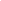 Số: 04/TB-MN.HMCỘNG HÒA XÃ HỘI CHỦ NGHĨA VIỆT NAMĐộc lập - tự do - Hạnh phúc                                                                                                                                           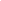 Ba Đình, ngày 02 tháng 6 năm 2022Nơi nhận: - Phòng GD&ĐT quận Ba Đình;- UBND phường Thành Công;- Hiệu trưởng nhà trường;- Lưu VT.HỘI ĐỒNG TUYỂN SINH NHÀ TRƯỜNGCHỦ TỊCH HỘI ĐỒNG